06.05 ŚRODA Temat dnia: „Świnka”Dziś proponujemy osłuchanie się dzieci z piosenką „Dziwne rozmowy”.  Podczas słuchania dziecko stara się naśladować odgłosy zwierząt.Po wysłuchaniu utworu rodzic zadaje dziecku pytania do utworu.Przykładowe pytania do piosenki:- Jakie zwierzęta występowały w piosence?- Gdzie one mieszkały?- Jak wyglądają te zwierzęta?- Które zwierzęta mają dwie, a które cztery nogi?Jeżeli mamy możliwość możemy pokazać dziecku ilustracje występujących w piosence zwierząt.   https://www.youtube.com/watch?v=qc5a7O1odnI  - piosenka „Dziwne rozmowy”Druga propozycja to dopasowanie  na poniższej karcie pracy zwierząt wiejskich do ich cieni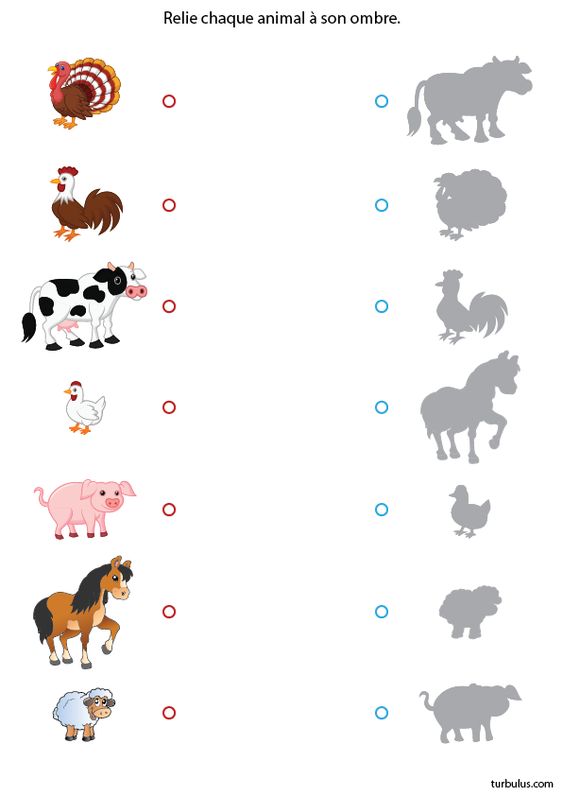 Zabawa muzyczno-rytmiczna „Zwierzęta do domu”  przy poznanej wcześniej piosence.Rodzic rozkłada na podłodze obręcz (np. hula-hop), służącą jako domek dla zwierzątka, w które wcieli się dziecko.Dziecko porusza się do rytmu piosenki, naśladując zwierzę przydzielone mu przez rodzica  (świnkę, kaczkę, wronę lub psa).Na przerwę w muzyce dziecko wraca do swojego domku, aby odpocząć. Rodzic ponownie odtwarza piosenkę, wybierając dla dziecka rolę innego zwierzęcia. 